677907  г. Якутск, с. Хатассы, ул. Озерная 8, телефон: 409-670, факс 409-670электронная почта: ozernaya08@mail.ruПРИКАЗ    от 31 августа 2020 года                                                       №03-10/16                                                     О режиме организации образовательного процесса в 2020-2021 учебном году в условиях распространения коронавирусной инфекции (2019-nCOV)» В целях реализации образовательных программ дополнительного образования с учетом требований к соблюдению мер санитарно-эпидемиологической безопасности на основании распоряжения Главы городского округа «город Якутск» «Об организации образовательного процесса в муниципальных и частных образовательных учреждениях городского округа «город Якутск» в 2020 – 2021 учебном году в условиях распространения коронавирусной инфекции (2019-nCOV)» №1333 от 28 августа 2020 года и приказа управление физической культуры и спорта от 31.08.2020 г. №02-01/89, ПРИКАЗЫВАЮ:Тренерам-преподавателям проводить учебно-тренировочные занятия в дистанционной форме обучения с 01 сентября 2020 года до особого распоряжения.  Отменить все спортивно-массовые мероприятия с 01 сентября 2020 года до особого распоряжения. Информировать обучающихся о необходимости соблюдения правил личной и общественной гигиены: режима регулярного мытья рук с мылом или обработки кожными антисептиками – в течение всего дня, о воздержании от посещения мест массового скопления людей. Назначить лицом, ответственным за организацию дистанционной формы работы Константинову С.Н., зам. директора по УВР.Назначить лицом, ответственным за проведение мероприятий по профилактике коронавирусной инфекции Евсееву Н.В., завхоза.Контроль за исполнением данного приказа оставляю за собой.Директор                             п/п              Е.Е. ГоголевС приказом ознакомлены: _________________________ /___________________________/_________________________ /___________________________/_________________________ /___________________________/_________________________ /___________________________/_________________________ /___________________________/                _________________________ /___________________________/________________________ /___________________________/_________________________ /___________________________/_________________________ /___________________________/_________________________ /___________________________/_________________________ /___________________________/               _________________________ /___________________________/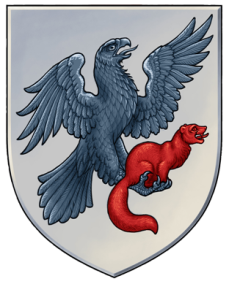 